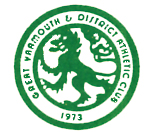 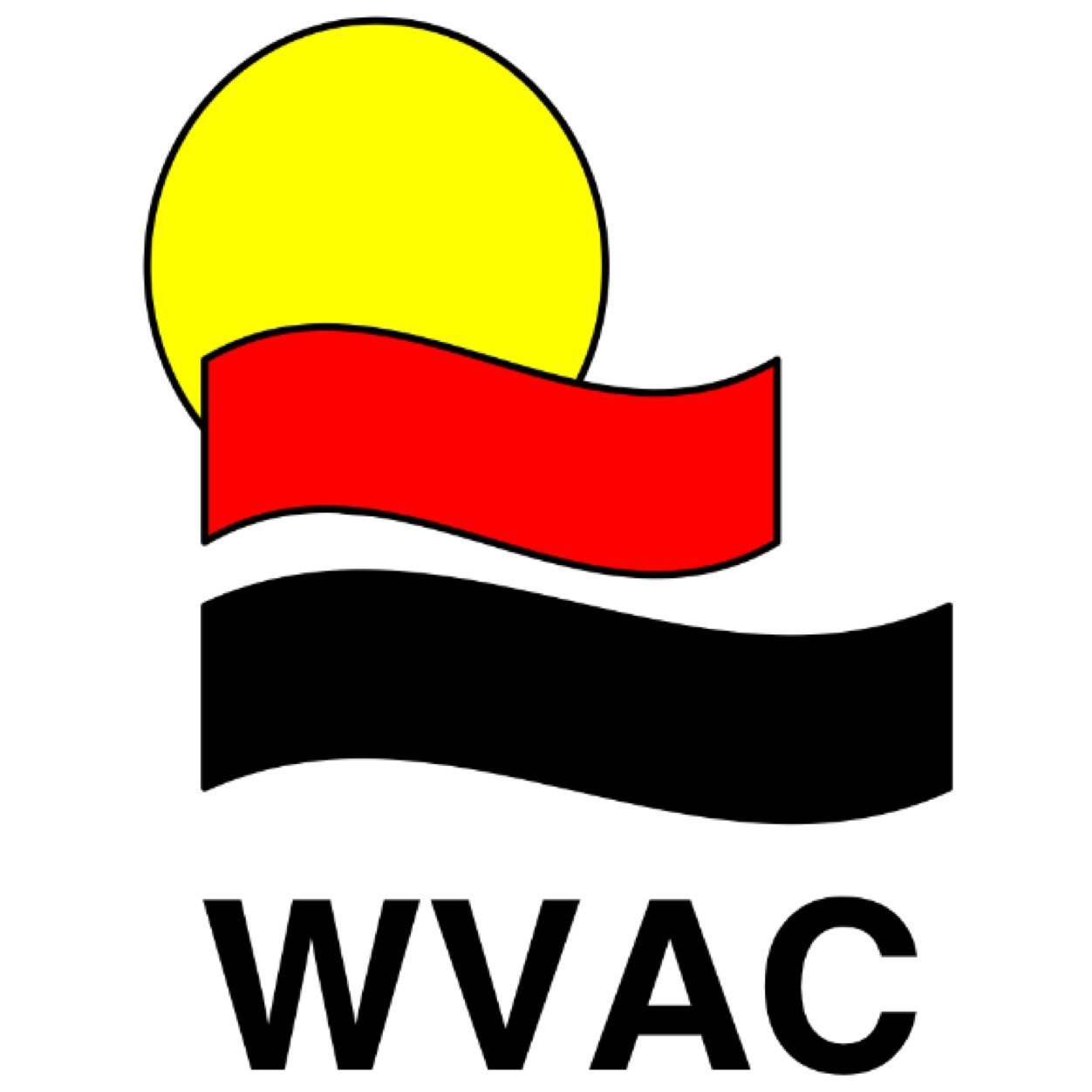 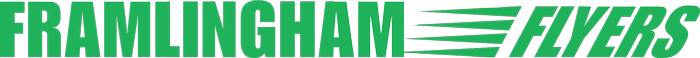 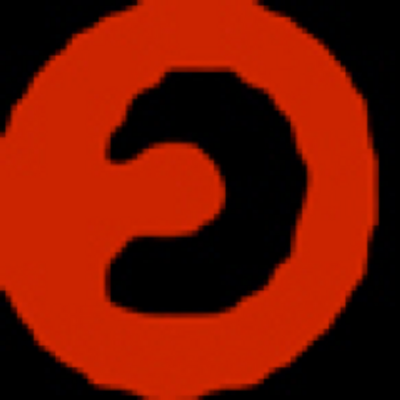 2015 Inter-Club Overall Team WinnersU11 Boys	Race		T&F		XC		SH	Total	PosWVAC	235		217				239	691	1stFF		180		189				206	575	2ndGYDAC	183		227				-	410	3rdBBDRC	156		73				-	229	4thU11 Girls	Race		T&F		XC		SH	Total	PosWVAC	85		46				240	371	3rdFF		174		227				170	571	1stGYDAC	184		142				46	372	2ndBBDRC	129		-				-	129	4thU13 Boys	Race		T&F		XC		SH	Total	PosWVAC	205		234				191	630	1stFF		140		208				138	486	2nd	GYDAC	95		50				-	145	4thBBDRC	169		39				-	208	3rdU13 Girls	Race		T&F		XC		SH	Total	PosWVAC	211		216				240	667	1stFF		220		168				-	388	2ndGYDAC	77		225				-	302	3rdBBDRC	127		71				-	198	4th 2015 Inter-Club Overall Club Winner1st	points	WVAC - 23592nd points	FF - 20203rd points	GYDAC - 12294th points	BBDRC - 764